普通物理學甲下課程筆記四、電磁學之電學高斯定律之應用II授課教師：台灣大學物理系　易富國教授
筆記編寫：台灣大學物理系　曾芝寅助理
編者信箱：r01222076@ntu.edu.tw
上課學期：98學年度第二學期

本著作係採用創用 CC 姓名標示-非商業性-相同方式分享 3.0 台灣 授權條款授權.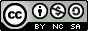 高斯定律之定性應用了解導體：導體物質內部電場 由高斯定律，導體內部是電中性的，沒有淨電荷。電荷在導體中移動不作功。也稱導體物質是等電位的。(電位定義見下一講)電場可存在導體表面，沿著切平面法線方向 原因：若有切線方向電場，電荷會移動而重新分布，非靜電情況。電荷可存在導體表面。由高斯定律，取形如兩片膏藥貼布之高斯面 導體表面上  ， 為面電荷密度。可將電場分為兩部分的貢獻，  極靠近導體表面，電荷分布如同無限大平面。所貢獻電場為 導體其他部分的表面以及外在的其他電荷的貢獻為 導體中有空腔空腔中無電荷空腔表面總電荷為零。空腔表面電荷正負分離情形是不可能的。	因為沿空腔內和沿導體內對電荷作功不同，違反靜電是保守力 (路徑獨立)空腔中有自由電荷 空腔表面有電荷 ，將自由電荷  所發出之電力線收回，使之不進入導體。導體表面相應產生電荷 ，和內部的電荷不相往來 (沒有電力線連接)。靜電遮蔽效應：導體把空腔與導體外分隔成互不相干兩區域，是為靜電遮蔽效應。遮蔽效應廣泛應用在實驗上。可利用導體將外在的電場變動 (例如打雷) 遮蔽在外，導體內的儀器便不受干擾。平方反比定律利用導體，我們可以實驗驗證庫倫定律之平方反比律：如上圖，從帶電導體內壁取出小球，透過檢查金屬箔片張角來檢查小球所帶帶電量，進而估計  的值。然而使箔片張開可測的角度有一個最小電量值，給出這個實驗的誤差大小。庫倫的實驗不能夠精確的給出平方反比定律。而是受到了牛頓重力的啟發，而認為靜電力應該也如此。富蘭克林卡文迪許 (Cavendish) 實驗給出 。高斯定律的正確性與否來自平方反比定律。若  否則關於高斯定律的應用都將出錯。例子：下半平面  為導體，電荷  放在距離平面  處。導體接地 (與地球連通，地球可視為一個無限制的電荷源，不費能量提供電荷。)導體表面應感應出電荷  ，且表面的電場方向垂直導體表面。電場 ， 在  方向的分量只來自電荷的貢獻：電荷面密度 總感應電荷 習題一：上例子中，電荷  受導體表面上所有  之總吸引力為何？習題二：電荷 (無限長直導線，密度  ，距離平面 )、導體於  如下圖，求1. 。 2.寬度(方向) 為  的無限長(方向) 帶子上總電荷量。散度定理 (Divergence theorem)計算面1,2上電場通量差：同理，面3,4上電場通量差 ，面5,6上電場通量差 立方體  上通量：電場的散度 (divergence) 是電荷密度，是逐點定義的。高斯定律的微分形式或記作